p r a y . e v a n g e l i z e . d i s c i p l e.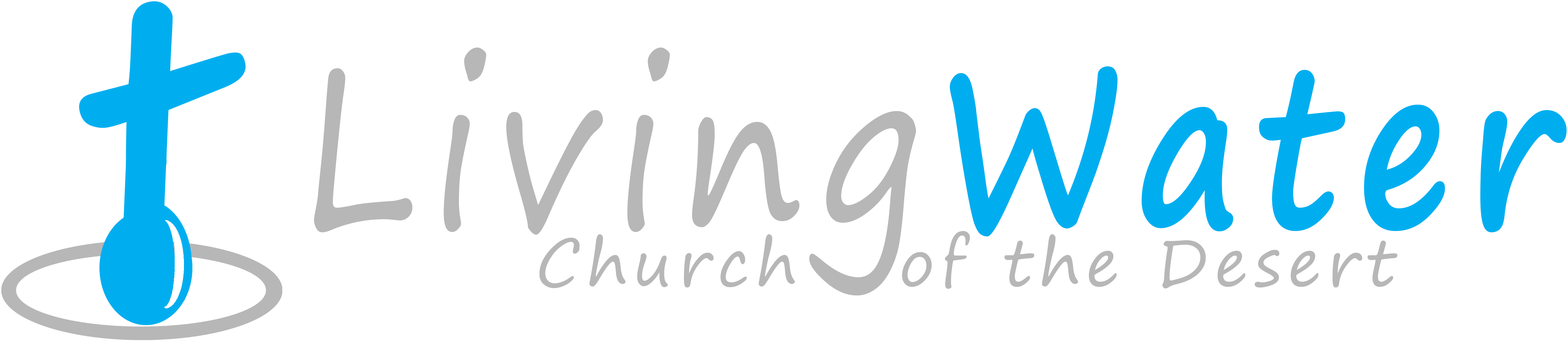  Dec4, 2016       Message: Triple Conquest According to Jesus                                         Luke 17:1-20                                                Outline                   1. Clemency according to Jesus                      2. Gratitude according to Jesus.                       3. Worship  according to  Jesus. 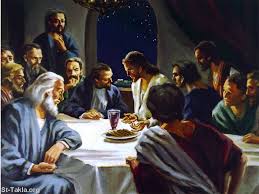 .               WEDNESDAY at 7 PM: The Book of Romans                    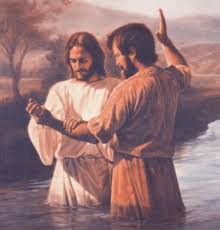                                                      We are praying and fasting for                                                    a  revival  in  our  church  on                                                   Monday,   Wednesday    and                                                     Saturday. Saturday we start to                                                    pray at 11 AM. Please,   praywith us and fill the connection                                                   card if you join us in prayer.                       SCHEDULE  FOR  THIS  WEEKWednesday   6 pm- Prayer Service.Dec. 7           7 pm- Worship Service and study of the Book of  Romans                                  8 pm-  Fellowship on every Wednesday.Thursday        7 pm- Street Fair University in Downtown  in front                    Dec. 8                       of the Sonny Bono Statue.Saturday         Please, pray  for the Sunday Service using Bible verses. Dec. 10         Sunday            9 am- Prayer Service.Dec. 11           10am-Worship Service.                        10am- Children Ministry from 10am until 11:10 am.                                   Fellowship after every service.                         10:30am-Youth Ministry until 11:30 am.               Are you ready to be baptized?  Please fill out the connection card.  SERVANTHOOD-Let us know if you would like to help in the church with the cleaning, ushering, prayer for the Sunday service or Wednesday service, evangelism, parking lot on Sunday’s morning for 25 minutes or setting the table with refreshments on Wednesday or Sunday. Fill out the connection card today.  Fill out the connection card today to enroll in the disciple class.Street Fair University: If you would like to be a part of the evangelistic team on Thursday evening (7PM), please let us know. Please, fill out the connection card. If you have any questions feel free to contact Pastor George or Lucia.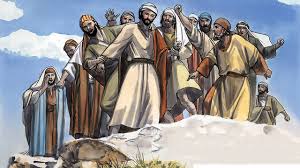 Living Water Church 5000 Calle San Raphael #c5                                                             info@livingwaterps.orgPalm Springs, CA 92264                                                                       (760) 898-5848